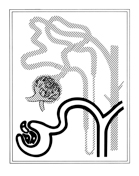 International Workshop on Developmental Nephrology Abstract Submission Form(Please Note: Tables are Permissible; Diagrams are NOT Permissible2,500 Character Limit (Includes Spaces and Punctuation)Please submit to Juliet Rodrigo, IWDN Event CoordinatorEmail: julietaprilrodrigo@gmail.comContact/Presenting Author InformationContact/Presenting Author InformationContact/Presenting Author InformationContact/Presenting Author InformationContact/Presenting Author InformationContact/Presenting Author InformationContact/Presenting Author InformationContact/Presenting Author InformationFirst Name:First Name:Last Name:Last Name:Last Name:Last Name:Degree (2 Max):1.      2.      Degree (2 Max):1.      2.      Institution:Institution:Institution:Department:Department:Department:Department:Department:Address:Address:Address:Address:Address:Address:Address:Address:City:    State/Province:State/Province:State/Province:Zip/Postal Code:Zip/Postal Code:Zip/Postal Code:Country:Phone:Fax:Fax:Fax:Fax:Email:Email:Email:Young Investigator Question Please check the box that applies to the Presenting Author.Young Investigator Question Please check the box that applies to the Presenting Author.Young Investigator Question Please check the box that applies to the Presenting Author.Young Investigator Question Please check the box that applies to the Presenting Author.Young Investigator Question Please check the box that applies to the Presenting Author.Young Investigator Question Please check the box that applies to the Presenting Author.Young Investigator Question Please check the box that applies to the Presenting Author.Young Investigator Question Please check the box that applies to the Presenting Author.     Yes, I am within 5 years of my first appointment to faculty.     Yes, I am within 5 years of my first appointment to faculty.     Yes, I am within 5 years of my first appointment to faculty.     Yes, I am within 5 years of my first appointment to faculty.     Yes, I am within 5 years of my first appointment to faculty.     Yes, I am within 5 years of my first appointment to faculty.     Yes, I am within 5 years of my first appointment to faculty.     Yes, I am within 5 years of my first appointment to faculty.     No, I am NOT within 5 years of my first appointment to faculty.     No, I am NOT within 5 years of my first appointment to faculty.     No, I am NOT within 5 years of my first appointment to faculty.     No, I am NOT within 5 years of my first appointment to faculty.     No, I am NOT within 5 years of my first appointment to faculty.     No, I am NOT within 5 years of my first appointment to faculty.     No, I am NOT within 5 years of my first appointment to faculty.     No, I am NOT within 5 years of my first appointment to faculty.Additional Authors                 * Must List Name, Degree, Institution, and EmailAdditional Authors                 * Must List Name, Degree, Institution, and EmailAdditional Authors                 * Must List Name, Degree, Institution, and EmailAdditional Authors                 * Must List Name, Degree, Institution, and EmailAdditional Authors                 * Must List Name, Degree, Institution, and EmailAdditional Authors                 * Must List Name, Degree, Institution, and EmailAdditional Authors                 * Must List Name, Degree, Institution, and EmailAdditional Authors                 * Must List Name, Degree, Institution, and Email1. 1. 1. 1. 1. 1. 1. 1. 2. 2. 2. 2. 2. 2. 2. 2. 3.3.3.3.3.3.3.3.4. 4. 4. 4. 4. 4. 4. 4. Abstract Abstract Abstract Abstract Abstract Abstract Abstract Abstract Title:Title:Title:Title:Title:Title:Title:Title:Body:Body:Body:Body:Body:Body:Body:Body: